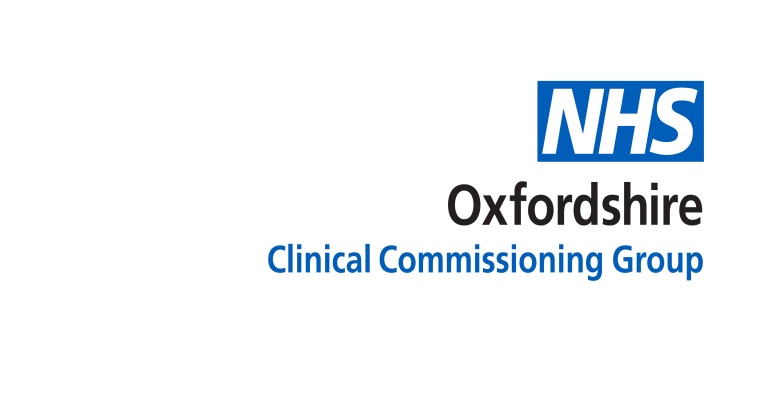          OCCG Weekly Bulletin         Wednesday 18 March 2020        Included in this bulletin:COVID-19 Online Information and queriesDermatology 2ww referralsPublic Health England guidance for GPs on vaccination of individuals with uncertain immunisation statusCare and Support Planning (Year of Care) EMIS toolkit – new version availableSecondary care email advicePrimary Care Network newsletterPhysician Associates in Primary Care Study Day - 5th June 2020
COVID-19 Online Information and queries:OCCG have now set up a dedicated area in the restricted staff side of the CCG’s website.  We will use this area to post key information, links to national updates and responses to FAQs coming into the central email address.  Access info sent directly to all practice managers this morning.Please continue to highlight any COVID-19 queries on the central email address occg.emergencycontrol@nhs.net  __________________________________________________________Dermatology 2ww referrals: 
The dermatology department at the Churchill is continuing to struggle with high numbers of patients being referred under the 2ww scheme. This usually happens in the summer, but this year it has persisted and they are struggling to meet demand.The effect of this is that patients are having to wait in some cases significantly longer for routine appointments.Please could all referring organisations try to ensure they familiarise themselves with the referral criteria for 2ww appointments (shown on the referral form) and also that they offer support to less experienced referrers in order to help minimise non-essential referrals under the 2ww scheme.  Queries to OCCG.plannedcare@nhs.net Many thanks for your help.Dr Merlin DunlopDeputy Clinical Lead, Oxford City locality Group__________________________________________________________Public Health England guidance for GPs on vaccination of individuals with uncertain immunisation status:Patients without documented or reliable verbal vaccine history should be assumed to be unimmunised and a full course of immunisations planned. Individuals coming to UK part way through their immunisation schedule should be transferred onto the UK schedule and immunised as appropriate for their age. Please follow the algorithm ‘Vaccination of individuals with uncertain or incomplete immunisation status’, which can be found here. For queries please contact england.tvatpublichealth@nhs.net__________________________________________________________
Care and support planning (Year of Care) EMIS toolkit – new version available:OCCG has continued to develop the Care and Support Planning (Year of Care) EMIS Toolkit, based on practice feedback, usage data and further testing. The Version 3 toolkit has been signed off by the OCCG software governance processes, and includes an updated document template for creating a summary of the care plan requested by one of our local practices.  The toolkit including installation instructions can be downloaded from https://occg.info/Dataset-SDK-YOC-TM for practices with Template Manager who should Archive their existing version before importation.  The toolkit is already available in the Resource Publisher practices so no need to download and install.  Please ensure your practice is using the most up to date version of this toolkit. We are now looking to liaise with the national Year of Care team to discuss further improvements to the toolkit – thank you for your feedback, which should be emailed to OCCG.Datasets@nhs.net.Secondary care email advice:We have been contacted by GI Oxford (Oxford.gi@nhs.net), a private practice, who have incorrectly received a number of requests for email advice. Please ensure that you are using the correct email address and if in doubt check the list on ClinOx: https://clinox.info/Commissioning/Email%20Advice/email-advice.htm__________________________________________________________Primary Care Network newsletter:Please find the weekly OCCG PCN newsletter here.__________________________________________________________Physician Associates in Primary Care Study Day - 5th June 2020:
Please see the flyer here__________________________________________________________To give us your feedback please email: OCCG.GPbulletin@nhs.net